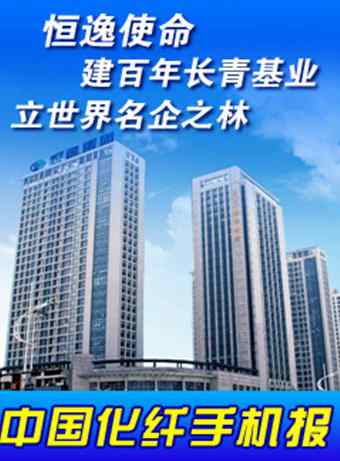 中国化纤手机报2024年第13期（总第691期）2024年4月18日 星期四主办：中国化学纤维工业协会协办：中纤网欢迎浏览http://www.ccfa.com.cnhttp://www.ccfei.comhttp://weibo.com/ccfa2012【本期导读】●2024年全国纺织复合人才培养工程高级培训班开学●中国纤维流行趋势材料创新与应用论坛暨中国轻纺城纺织新材料中心主题对接活动即将举行●“粘胶纤维生产二硫化碳尾气生物法处理技术及产业化应用”项目取得重要进展●中国化纤协会恒逸基金秘书处赴武汉纺织大学、西安工程大学等高校进行恒逸基金征文宣讲●中国PTA及涤纶短纤行业创新发展大会（维都利2024）将在温州召开●中复神鹰-2024国际高性能纤维及复合材料高端论坛即将召开【行业动态】●2024年全国纺织复合人才培养工程高级培训班开学--------4月13日，由中国化纤协会、中棉行协、中国纺织学会、北京服装学院等主办的“2024年全国纺织复合人才培养工程高级培训班”开学典礼在北京举行。中国纺联副会长端小平、中国化纤协会会长陈新伟、中国纺织学会理事长伏广伟、中棉行协会长董奎勇、北京服装学院党委副书记姜孔桥等领导嘉宾出席。中国化纤协会副会长靳高岭主持活动。对于新阶段行业企业如何发展，端小平提出三点建议：一是行业要重视科技创新和人才培养，加快发展新质生产力。二是行业企业要坚定发展信心，走稳专精特新发展之路。三是要聚焦AI背景下的新机遇和挑战，扎实推进纺织现代化产业体系建设。董奎勇表示，各位学员借助纺织高训班的平台汇聚在一起，是实现新质生产力三要素-教育、科技、人才集合的良好体现。伏广伟认为，成功的企业家要有胆识、有知识、有见识。姜孔桥希望各学员企业促成校企合作双赢，成为“产、学、研、用”合作的典范。在4月14日的首节课上，北京服装学院教授周静宜讲授了《纺织纤维导论》。●中国纤维流行趋势材料创新与应用论坛暨中国轻纺城纺织新材料中心主题对接活动即将举行--------由中国化纤协会，浙江中国轻纺城主办的“中国纤维流行趋势材料创新与应用论坛暨中国轻纺城纺织新材料中心主题对接活动”将于5月7日在浙江省绍兴市柯桥区举办。参与报名企业要求：中国化纤协会会员单位；纤维生产企业，中国纤维流行趋势入选、入围企业优先；展示产品需为差异化、功能性纤维及其制品。会议将举行中国纤维流行趋势2024/2025研究解析、莱赛尔纤维应用趋势、上下游协同研发等为主题的报告。本次活动免收展示费和会务费，交通、住宿费自理。●“粘胶纤维生产二硫化碳尾气生物法处理技术及产业化应用”项目取得重要进展--------4月12日，中国纺联在四川省宜宾市组织召开了由朗昆（北京）新环保公司和宜宾海丝特纤维公司共同承担的“粘胶纤维生产二硫化碳尾气生物法处理技术及产业化应用”项目科技成果鉴定会。鉴定委员会认为项目成果达到国际先进水平。该项目通过筛选自然菌种，驯化培养中高温环境下高效处理二氧化硫的菌群，开发了专业培养基，形成了高密度菌阵生物膜法废气治理工艺；研制了可根据企业实际风量、含硫废气浓度及成分进行定制化设计的废气治理装置，实现含硫废气的高效处理。该项目已实现产业化应用，装置技术成熟度高，运行稳定、能耗低、无二次污染。设备处理率稳定保持在90%以上，社会及环境效益显著。●工信部组织开展第六批专精特新“小巨人”企业培育工作--------工信部近日印发通知，组织开展第六批专精特新“小巨人”企业培育工作。省级专精特新中小企业可提出第六批专精特新“小巨人”企业申请，当地主管部门负责组织第六批专精特新“小巨人”企业初核推荐。工信部将按照《优质中小企业梯度培育管理暂行办法》要求和审核流程，组织对各地推荐企业进行审核并实地抽查，最终形成并印发第六批专精特新“小巨人”企业名单。第三批专精特新“小巨人”企业复核工作同时启动。专精特新“小巨人”企业申请和复核采取线上填报与线下报送相结合的方式。线上填报地址为优质中小企业梯度培育平台（https://zjtx.miit.gov.cn），填报时间为2024年4月25日至5月19日。线下报送有关要求以企业属地中小企业主管部门要求为准，线下与线上数据应保持一致。●中国化纤协会恒逸基金秘书处赴武汉纺织大学、西安工程大学等高校进行恒逸基金征文宣讲--------近日，中国化纤协会恒逸基金秘书处分别赴武汉纺织大学、西安工程大学等高校进行2024年度“中国化纤协会-恒逸基金”优秀学术论文、软课题征文宣讲。秘书处为相关专业教师、学生详细介绍了“恒逸基金”的发展历程以及优秀学术论文和软课题、杰出科技人才的详细征集要求，并针对老师、同学提出的问题展开深入交流。2024年度“中国化纤协会-恒逸基金”优秀学术论文、软课题征文火热进行中，截止日期4月20日。征文由单位推荐或个人申报均可，文责自负。已公开发表过的论文，仅限近两年内发表文章，投稿时应注明发表刊物及时间。征文文稿要求为中文Word格式（一般不超过5000字），如为外文撰写已发表文章，请附带中文翻译件。投稿邮箱：ccfanobel@163.com，联系人：袁野15117955830、李增俊13911942607。●中国PTA及涤纶短纤行业创新发展大会（维都利2024）将在温州召开--------中国化纤协会定于2024年5月14-15日在浙江温州召开“中国PTA及涤纶短纤行业创新发展大会（维都利2024）”。设置了宏观经济发展形势与预测、纺织行业运行发展和国际贸易情况、聚酯产业链主要品种的运行回顾与展望、聚酯期货品种运行及服务产业情况、PTA产业链装备技术发展和双碳战略推进情况等议题。5月14日举行“2024年中国化纤协会PTA分会年会”和“2024年中国化纤协会聚酯及涤纶短纤专业委员会年会”，5月15日（09:00-16:00）举行“中国PTA及涤纶短纤行业创新发展大会（维都利2024）”。同期进行PTA新产品、新技术、新工艺展示活动。会议联系：张凌清（宣传、展示）13911684671，刘世扬（会务）17718578284，宁翠娟（会务）17610399025，刘莉莉（住宿、注册）13810469441。●中复神鹰-2024国际高性能纤维及复合材料高端论坛即将召开--------中国化纤协会、中国复材协会、中复神鹰、连云港经济技术开发区定于2024年5月16-17日在江苏省连云港市召开“中复神鹰-2024国际高性能纤维及复合材料高端论坛”。 会议主题为：凝心聚势 继往开来—携手打造高性能纤维高质量发展新格局。会议时间：2024年5月16-17日。5月6日前报名，会议费用优惠。联系人：袁野15117955830，ccfa_yy@126.com。详细信息见中国化纤协会网站https://www.ccfa.com.cn/15/202403/4124.html。【宏观-财经】●国家统计局：一季度经济运行开局良好，GDP同比增长5.3%--------4月16日国新办举行新闻发布会，介绍2024年一季度国民经济运行情况。国家统计局表示，初步核算，一季度国内生产总值296299亿元，按不变价格计算，同比增长5.3%，比上年四季度环比增长1.6%。一季度的经济运行有4个特点：第一是持续回升，第二是起步平稳，第三是稳中有进，第四是开局良好。从各个经济运行主要指标看，经济运行的稳定性、协调性增强，市场活力增强，市场经营主体信心持续提升。前段时间发布的采购经理人（PMI）指数3月份重新回到景气区间，为50.8%，说明整个经济在持续延续回升向好态势，总体开局良好。【卓越读书会】如果把你的目光直接朝内看，就会发现，在你的思想中有一千个领域尚未被发现。-------梭罗《瓦尔登湖》【市场快讯】●塔丝隆绉感面料购买者络绎不绝--------该面料规格经向为70D/24F锦纶丝，纬向为160D/96F空气变形丝，密度为228T，在喷水织机上平纹织造而成，先后经过预处理、染色等精加工，有绉类外观和防泼水功能。其布面幅宽为150cm，克重为110克/平方米，现市场每米成交价在9.50元左右。此面料适宜于制作户外服、休闲服、运动服、速干短裤等。时下，订货者络绎不绝，不仅国内大中城市的服装厂商纷纷要货，而且众多外贸公司相继下单。【现货价格】注：外盘为周三价格。较上周涨跌为周四日价格与上期报告对比。【市场行情】原油：本周原油市场在地缘政治影响下继续偏强震荡，周三晚间因中美贸易形势可能再度严峻而走弱，WTI主力合约价格在82-85美元/桶区间内，布伦特主力合约价格在87-91美元/桶区间内波动。后期预计仍保持较强抗跌性。聚酯涤纶：本周PTA跟随成本端先扬后抑。本周几套PX装置意外停车，上半周成本端仍然给出了强支撑，周三晚间伴随原油走弱整体冲高回落；MEG本周继续弱势窄幅震荡。聚酯涤纶保持高开工，暂时仍看震荡为主，抗跌性因成本和季节性因素表现较强。锦纶：本周锦纶市场走势稍好，锦纶企业开工正常，下游织造采购多数稍跟进。预计后市锦纶行情走势平淡。氨纶：氨纶市场走势平淡，终端纺织品各领域采购跟进正常，圆机、织布、经编企业小幅跟进。后市预计氨纶行情走势平淡。粘胶纤维：上周五粘胶短纤价格普遍出现下调，整体报价在 13200-13600元/吨，实际商谈较为灵活，优惠放大，特别是部分库存较大的中低端厂家价格跌破13000元/吨。本周整体签单基本结束，签单量一般。近期进入订单发货阶段。腈纶：原料丙烯腈价格大幅上涨，腈纶工厂成本压力较大，报价继续维稳，下游需求表现清淡。下周腈纶行情预计将维持平稳。（本期完）※本手机报免费赠阅，如需宣传服务，或有任何意见、取消服务等，请致电中国化纤协会010-51292251-823。产品  今日价格  较上周涨跌PX外盘（台湾）  1070  18PTA外盘  775  20PTA内盘  6020  60MEG外盘  517  -3MEG内盘  4440  -25瓶级切片（华东）  7150  20聚酯切片(半光)  6900  -55涤纶短纤  7350  -100涤纶POY  7675  -45涤纶DTY  9100  0涤纶FDY  8900  0CPL内盘  13000  50锦纶切片  14650  -50锦纶POY  16850  150锦纶DTY  19150  150锦纶FDY  18100  300粘胶短纤1.2D  13150  -300粘胶长丝120D  44000  0腈纶短纤  14600  0氨纶40D  29000  0